MODULO ISCRIZIONETORNEO DI DODGE BALL PER CLASSICAPITANO : _______________________________
    MAIL DEL CAPITANO :_______________________________@ITIANGIOY.ORG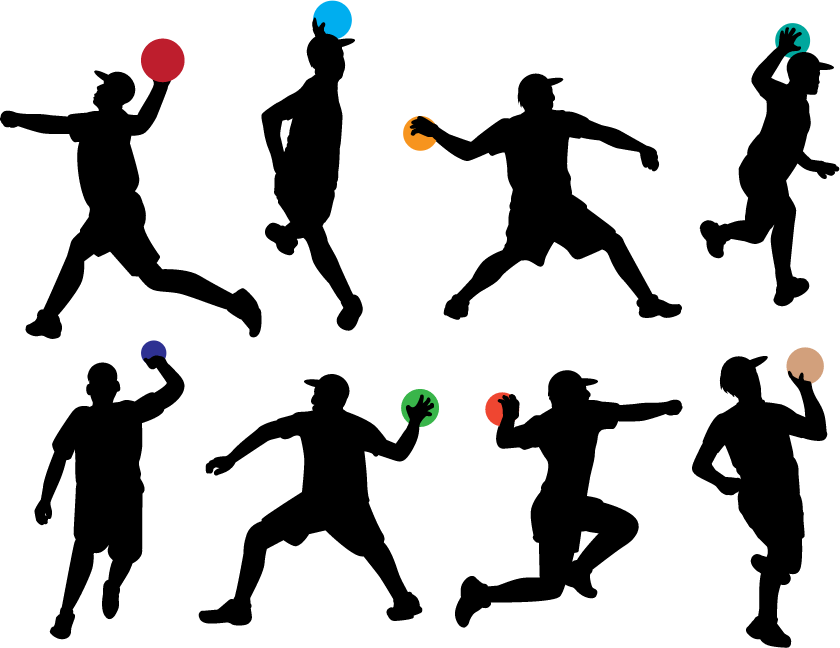 Classe :COMPONENTI DELLA SQUADRACOMPONENTI DELLA SQUADRA12345678910